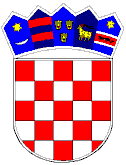 REPUBLIKA HRVATSKAVUKOVARSKO-SRIJEMSKA ŽUPANIJA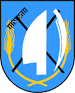 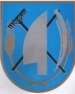  OPĆINA TOVARNIKOPĆINSKO VIJEĆEKLASA: 024-03/22-01/36URBROJ: 2196-28-02-22-1Tovarnik, 31.05.2022. Na temelju članka 31. Statuta Općine Tovarnik („Službeni vjesnik“ Vukovarsko-srijemske županije  3/22),   Općinsko vijeće Općine Tovarnik na svojoj 8. sjednici održanoj dana 31. svibnja 2022. d o n o s iODLUKU O RAZRJEŠENJU ČLANA ODBORA ZA SPORT OPĆINE TOVARNIK Članak 1.Na osobni zahtjev, razrješuje se član Odbora za sport Općine Tovarnik FRANJO ĆUK. Članak 2.Ova Odluka stupa na snagu danom donošenja a objavit će se u “ Službenom vjesniku“ Vukovarsko-srijemske županije.PREDSJEDNIK OPĆINSKOG VIJEĆADubravko Blašković 